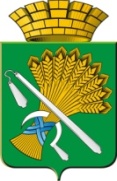 АДМИНИСТРАЦИЯ КАМЫШЛОВСКОГО ГОРОДСКОГО ОКРУГАП О С Т А Н О В Л Е Н И Еот 19.02.2020  N 110                               Об утверждении Перечня органов и организаций, с которыми подлежат согласованию проекты и комплексные схемы организации дорожного движения, разрабатываемые для территориигорода КамышловВ соответствии с Федеральным законом от 29.12.2017 № 443-ФЗ «Об организации дорожного движения в Российской Федерации и о внесении изменений в отдельные законодательные акты Российской Федерации», администрация Камышловского городского округа ПОСТАНОВЛЯЕТ:1. Утвердить Перечень органов и организаций, с которыми подлежат согласованию проекты и комплексные схемы организации дорожного движения, разрабатываемые для территории:1.1. федеральное казенное учреждение " Федеральное управление автомобильных дорог "Урал» федерального дорожного агентства» (по согласованию);1.2. государственное казенное учреждение Свердловской области «Управление автомобильных дорог» (по согласованию);    1.3. ОГИБДД ММО МВД РФ «Камышловский» (по согласованию).2. Настоящее постановление опубликовать в газете «Камышловские известия» и на официальном сайте Камышловского городского округа в сети Интернет.3. Настоящее постановление вступает в силу со дня официального опубликования.4. Контроль за исполнением настоящего постановления возлагается на первого заместителя главы администрации Камышловского городского округа Бессонова Е.А.ГлаваКамышловского городского округа                                               А.В. Половников